OUTDOOR ADVERTISING LICENSE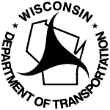 Wisconsin Department of TransportationDT1423        11/2018        s.84.30 Wis. Stats.This form is the application for license to engage or continue to engage in the business of outdoor advertising in Wisconsin subject to s.84.30 Wisconsin Statutes.Instructions1.	Complete all information requested above the dashed line on this form.2.	Return application to above address.3.	Enclose a check in the amount of $250.00 payable to the Wisconsin Department of Transportation for the license fee established by s.84.30(10) Wisconsin Statutes.4.	A license shall not be granted to any applicant who does not reside in this state, or foreign corporation not authorized to do business in this state, unless the application is accompanied by a surety bond payable to the State of Wisconsin in the sum of $5000 conditioned upon the licensee observing and fulfilling all applicable provisions of s.84.30 Wis. Stats., or of Chapter Trans 201 Wisconsin Administrative Code. Upon any default, the Wisconsin Department of Transportation may enforce the collection of such bond in accordance with s.84.30(10) Wis. Stats. The bond shall remain in effect so long as any obligation of such business to the state remains unsatisfied.Applicant StatementI, the undersigned applicant, will conform to all requirements of s.84.30 Wisconsin Statutes, Trans 201 Wisconsin Administrative Code, any supplements or revisions, and any other legal requirements that govern the erection or maintenance of outdoor advertising signs, displays, and devices.X		(Applicant)	(Date)	(Title)Revocable LicenseThe above-identified applicant is authorized to engage in the business of outdoor advertising in a manner consistent with s.84.30 Wisconsin Statutes and Chapter Trans 201 Wisconsin Administrative Code, effective the date specified below.Unless subsequently renewed, this license expires the last calendar day of the same year it is issued. License renewal may be requested at the beginning of that subsequent year in which new sign erections are anticipated by the applicant but must be accomplished prior to state approval of the erection by the applicant of any third sign to be installed within a particular calendar year, pursuant to the same statute and code references as indicated above.X	   (Approved for the Director of Highway Maintenance)	(Date)WisDOT – DTSD – BHMAnnual Sign Fees, 5th Floor South4822 Madison Yards WayMadison, WI 53705License Applicant Name - Company Name if a Company or CorporationLicense Applicant Name - Company Name if a Company or Corporation(Area Code) Telephone Number(Area Code) Telephone NumberAddressCityStateZIP CodeEmail AddressEmail AddressEmail AddressEmail AddressDO NOT WRITE BELOW THIS LINELicense NumberIssuance Date